Автор: Журавлёва Л.М., учитель – логопед, МБДОУ Детский сад № 16 «Мозаика», общеразвивающего вида ЯНАО г. Салехард.Викторина по развитию речи: Подумай и зачеркни лишний предмет, который не нужен для работы:Повара: плита, зеркало, половник, кастрюля.Врач: градусник, пианино, весы.Прачки:  утюг, стиральный порошок, гитара.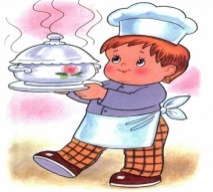 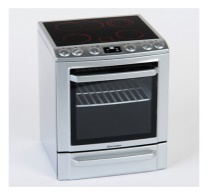 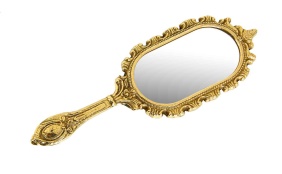 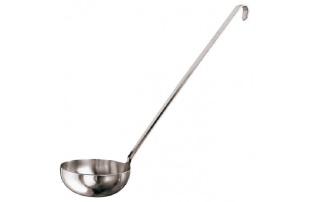 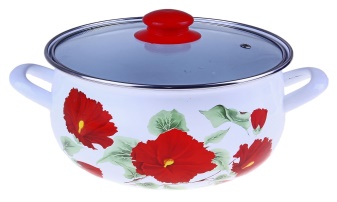 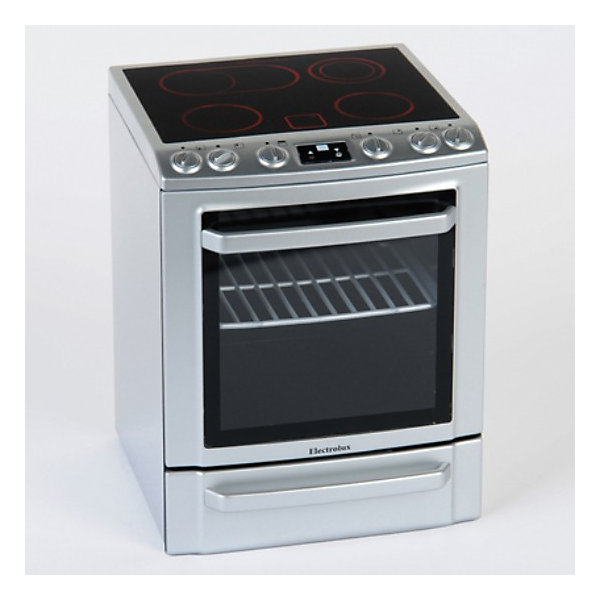 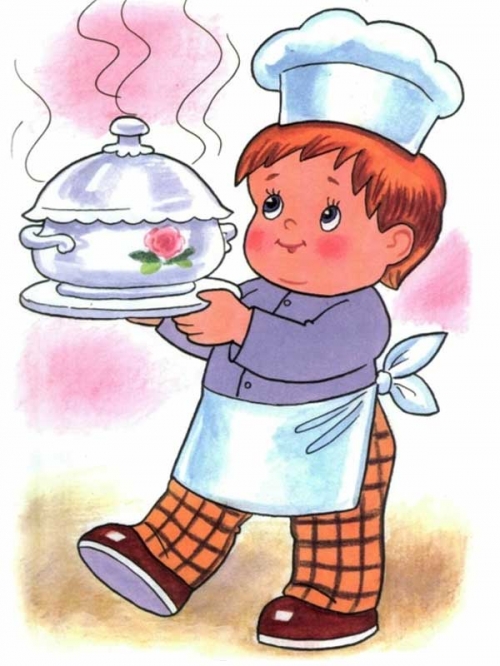 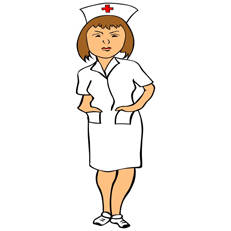 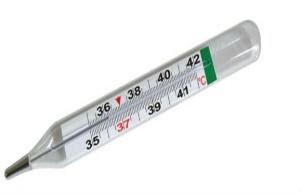 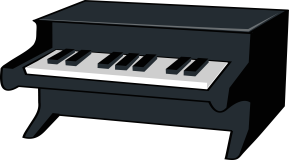 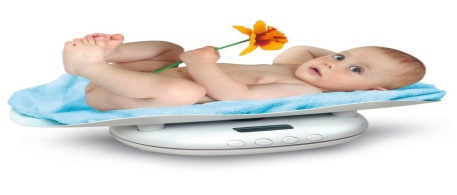 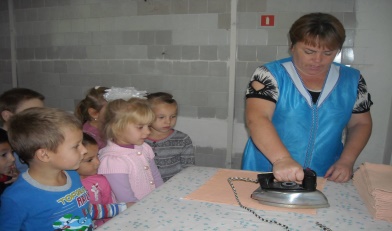 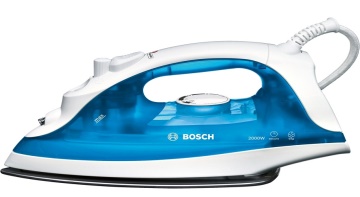 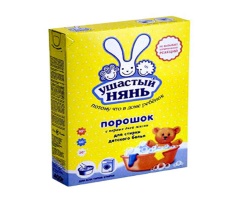 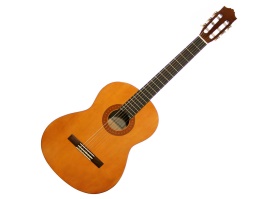 2. Скажи наоборот:Горячее  - холодное.Девочка – мальчик.День - …………….Солнце - ………….Молодой - ………..Белый - …………..Огонь - …………..Зима - ……………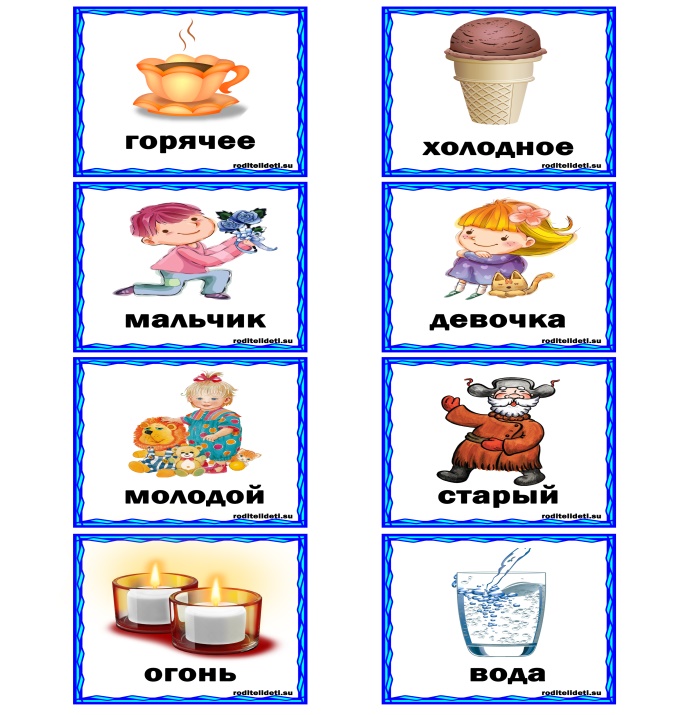 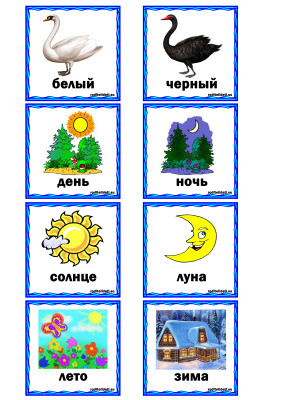 3. Произнеси слова и зачеркни лишнюю картинку, какое слово лишнее в каждом ряду. Объясни, почему оно лишнее.Аист - утка - арбуз.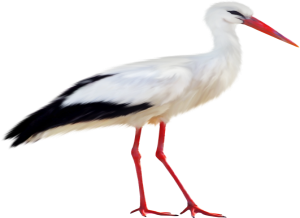 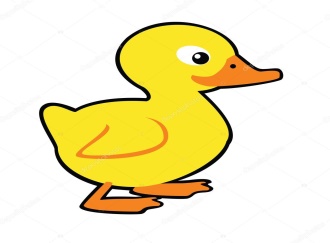 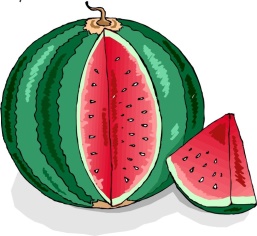 Игла - индюк - обезьяны.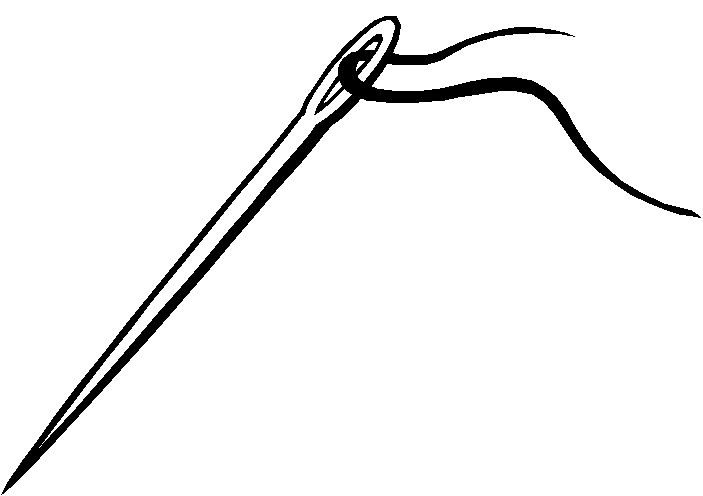 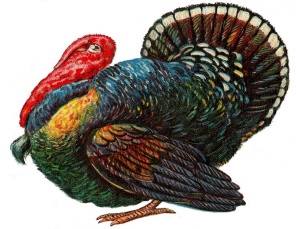 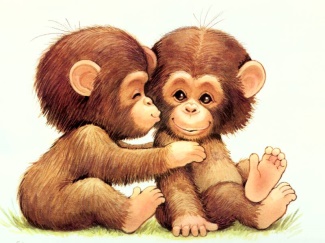 4.Запомни! Слова делятся на слоги. Слог - это часть слова. В словах может быть 1, 2, 3, 4, 5 и больше слогов. Прохлопай количество слогов в словах и поставь цифру в квадратик по количеству слогов.                     папа            машина        калина       макаронина       кукуруза	        кот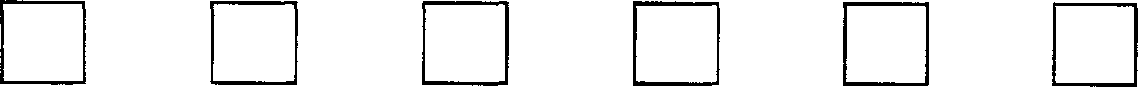 5. Назови, одним словом:апельсин, банан, ананас, груша;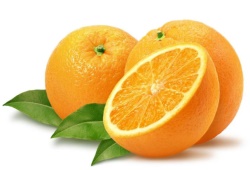 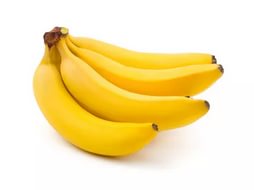 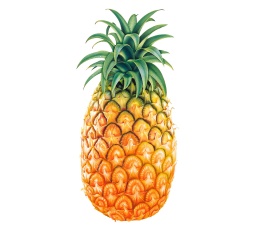 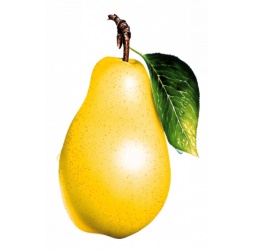 картофель, лук, помидор, огурец.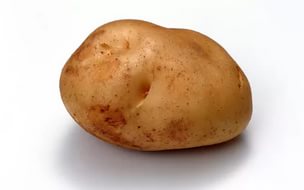 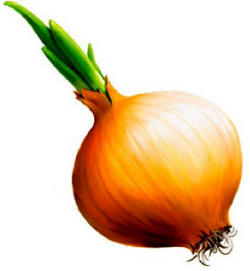 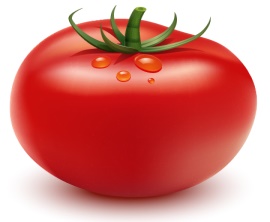 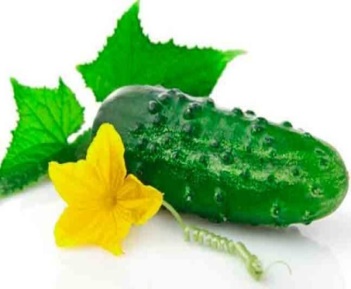 Конкурс «Что куда кладут».
-  Для хлеба? - Хлебница.
-  Для конфет? - Конфетница.
-  Для масла? - Маслёнка.
-  Для соли? - Солонка.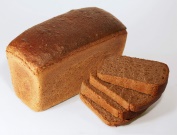 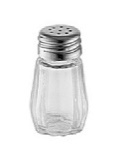 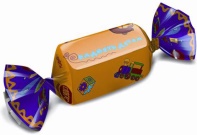 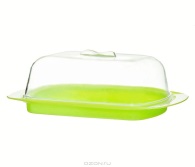 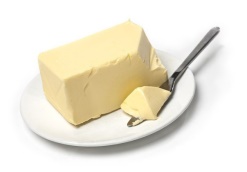 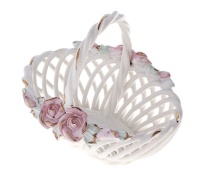 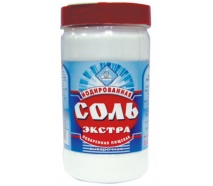 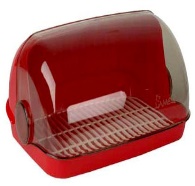 Отгадай загадки и нарисуй ответ.Желтые, красные, осенниеАлый, сахарный, вкусныйОпредели первый звук в каждом слове и впиши его в клеточку. Узнай, какое слово у тебя получилось?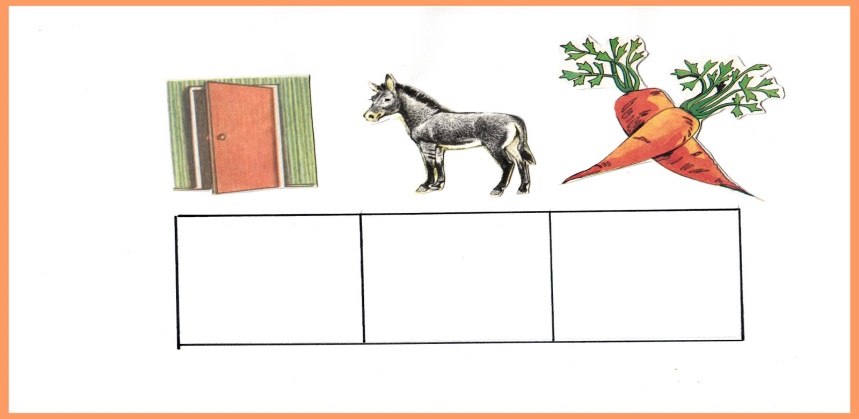 Составь рассказ. 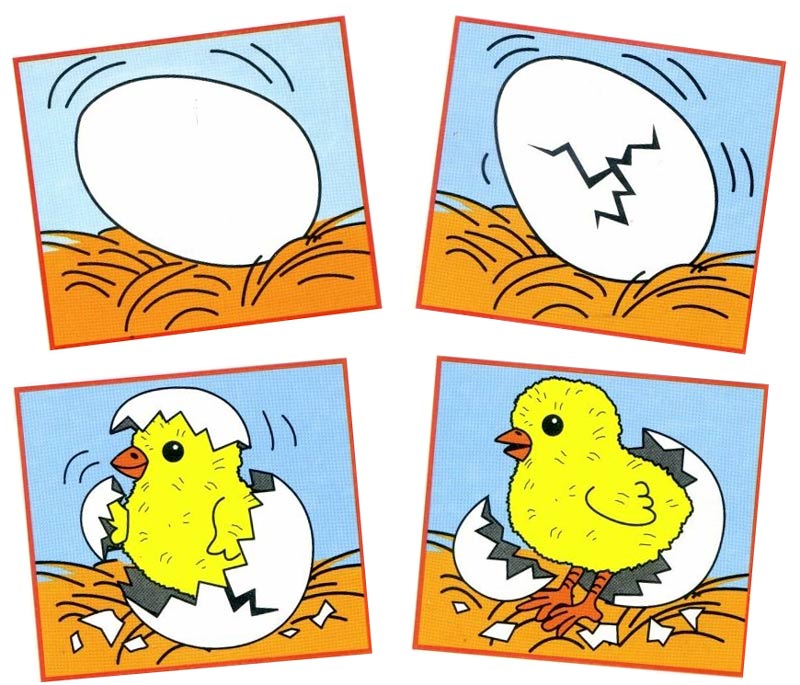 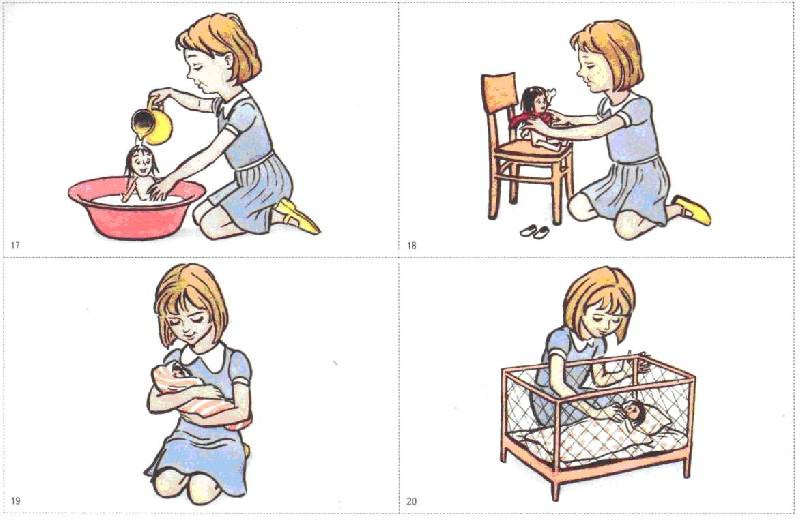 Определи, какие слова начинаются с согласного звука, а  какие с гласного  звука. От слов, которые начинаются с согласного звука проведи линию к коробку с чёрной стенкой, а от слов, которые начинаются с гласного звука проведи линию к коробку с белой стенкой.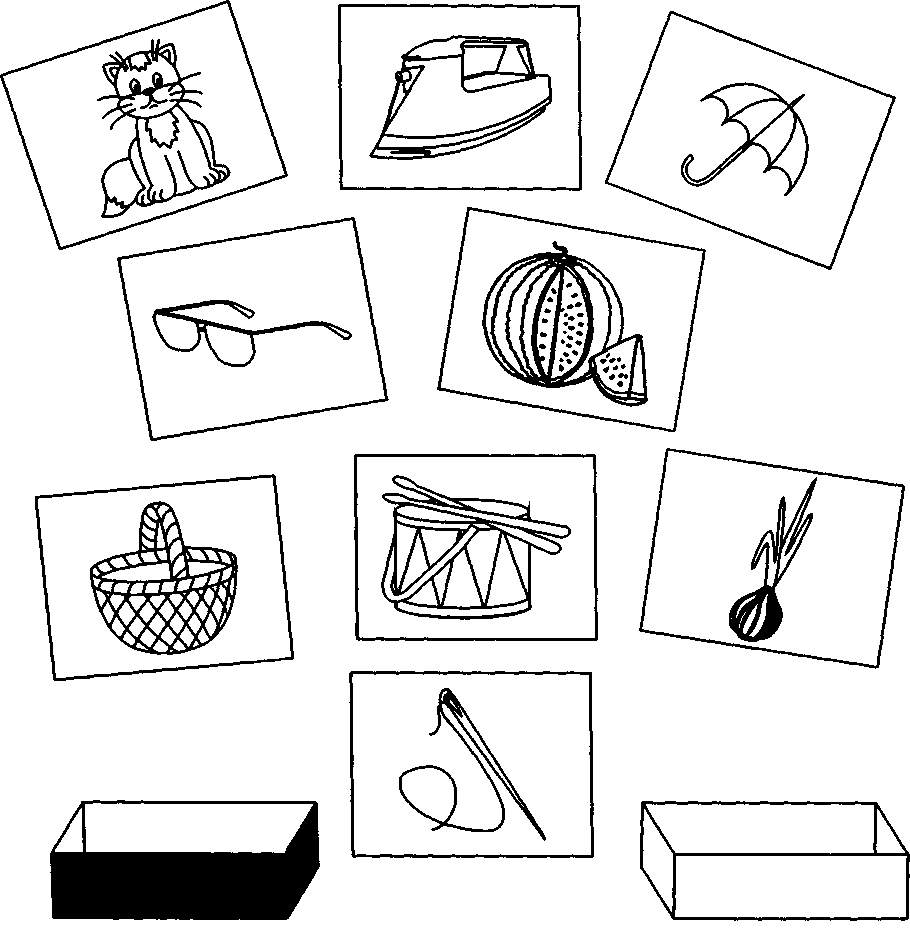 Желаю успехов!!!